	  	         	           	บันทึกข้อความ	ส่วนราชการ     งานธุรการ  กลุ่มส่งเสริมการจัดการศึกษา  สพป.ศรีสะเกษ เขต  ๑ที่	         		วันที่  ๔ มิถุนายน ๒๕๖๒ 			เรื่อง  การจัดทำคู่มือการปฏิบัติงานกลุ่มส่งเสริมการจัดการศึกษา.......................................................................................................................................................................เรียน	ผู้อำนวยการสำนักงานเขตพื้นที่การศึกษาประถมศึกษาศรีสะเกษ  เขต  ๑ 	ด้วย กลุ่มส่งเสริมการจัดการศึกษา สังกัดสำนักงานเขตพื้นที่การศึกษาประถมศึกษาศรีสะเกษ             เขต ๑ มีการประเมินคุณธรรมและความโปร่งใสในการดำเนินงานของหน่วยงานภาครัฐ ว่าด้วยกระบวนการของหน่วยงานในการเปิดเผยข้อมูลของหน่วยงานอย่างตรงไปตรงมา มีความถูกต้อง ชัดเจน ครบถ้วย และ              เป็นปัจจุบัน ประชาชนและภาครัฐ สังคม สามารถเข้าถึงข้อมูลข่าวสารได้สะดวก สามารถตรวจสอบการดำเนินงานของหน่วยงานได้		เพื่อให้การดำเนินงานการายงานข้อมูลดังกล่าว กลุ่มส่งเสริมการจัดการได้ดำเนินการจัดทำคู่มือการปฏิบัติงานของกลุ่มส่งเสริมการจัดการศึกษา เพื่อเป็นแนวทางการดำเนินงานและขออนุญาตเผยแพร่               ลงเว็บไซต์สำนักงานเขตพื้นที่การศึกษาประถมศึกษาศรีสะเกษ เขต ๑ เพื่อเป็นข้อมูลข่าวสารต่อไป		จึงเรียนมาเพื่อโปรดพิจารณา						 (นางสาวจันทิมา  วงค์จอม)   						      พนักงานพิมพ์ดีด				       		  (นางรุจิราภรณ์  หลาวทอง)						   ผู้อำนวยการกลุ่มส่งเสริมการจัดการศึกษา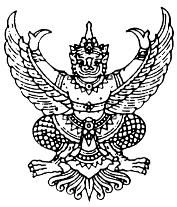 